Settore Servizi Postlaurea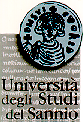 Unità Organizzativa Esami di Stato, Dottorati e MasterESAME DI STATO PER L’ABILITAZIONE ALL’ESERCIZIO DELLA PROFESSIONE DI INGEGNERESEZIONE A – I SESSIONE 2017ELENCO DEI CANDIDATI AMMESSI ALLA PRIMA PROVA SCRITTABenevento, 6 giugno 2017Tutti i candidati sono ammessi alle prove d’esame con riserva. L’Amministrazione provvederà, anche successivamente, ad escludere i candidati che non risultino in possesso dei requisiti di ammissione previsti dalla vigente normativa.Tale avviso ha valore di notifica ufficiale, pertanto, non saranno inoltrate comunicazioni personali agli interessati.N.NOMINATIVOData e Luogo di Nascita1APICELLA VALERIO01/08/1991 a BENEVENTO 2BARBIERI DAVIDE 19/08/1991 a BENEVENTO 3BARDARO ROSALIA08/08/1989 ad AVELLINO 4BELLO MARIA LUISA27/08/1986 a BENEVENTO 5BORRELLI MARTINA26/05/1992 a BENEVENTO 6CAPPABIANCA GIOVANNI07/08/1992 a BENEVENTO 7CASO VALERIA24/03/1993 a BENEVENTO 8CICCARELLI FRANCESCO21/09/1991 ad ARIANO IRPINO (AV)9CIERVO ANTONIO08/11/1985 a PIEDIMONTE MATESE (CE)10CIOTTA ANGELO19/02/1992 a BENEVENTO 11CIOTTA PIETRO11/11/1989 a BENEVENTO 12CIPRIANO MARCO 29/10/1990 ad ARIANO IRPINO (AV)13COCCA DIODORO24/08/1989 a BENVENTO 14D' AGOSTINO DAVIDE05/12/1988 a NAPOLI 15D'ANDREA NICOLA13/08/1991 a FOGGIA 16DE NIGRIS PATRIZIA20/07/1989 a SEZZE (LT)17DE PAOLA DONATO18/04/1986 a NAPOLI 18FABRIZIO STEFANO 19/10/1991 a BENEVENTO19FALCO LUIGI03/03/1990 a SANT'AGATA DE GOTI (BN)20FIORE ANGELO28/04/1990 a BENEVENTO 21GAGLIARDI GIUSEPPE20/06/1988 a BENEVENTO 22GIGANTE ANTONIO03/05/1988 a BENEVENTO 23GUERRIERO PETER01/09/1987 ad AVELLINO 24LOMBARDI ANNA10/08/1989 a BENEVENTO25LUISI LEONARDO30/09/1988 a BENEVENTO 26MAGNATTA RAFFAELE MARTINO15/12/1989 a FOGGIA 27MANCINI ANTONIO GIUSEPPE13/12/1992 a BENEVENTO 28MEOLI CORIDIO13/07/1991 a BENEVENTO 29MINICHIELLO ANDREA03/08/1988 ad AVELLINO 30ORLANDO FEDERICO06/06/1988 a BENEVENTO 31ORLANDO MATTEO22/04/1988 ad AVELLINO 32PAGLIARULO VITO18/01/1986 ad AVELLINO 33PAGLIUCA VALENTINO04/02/1982 a BENEVENTO 34PALLUOTTO CARMELO21/07/1983 a BENEVENTO 35PASTORE MARIA GRAZIA10/01/1990 a BENEVENTO 36PETECCA SPECIOSO31/03/1988 a BENEVENTO 37PUCILLO VINCENZO14/07/1984 a BENEVENTO38RUBINO MARCELLO20/10/1985 ad ARIANO IRPINO (AV)39RUGGIERO ANTONIO07/10/1991 a CASERTA 40SANSEVERINO MARIA ELENA07/03/1987 ad AVELLINO 41SARTORELLI VINCENZO02/03/1984 ad AVELLINO 42SILVESTRI FRANCESCO10/06/1986 a NAPOLI 43SUPPA MARIO16/08/1989 a BENEVENTO 44TARTAGLIA MICHELE08/04/1986 ad AVELLINO 45TOZZI GIOVANNI01/06/1988 a BENEVENTO 46VOTINO PIETRO10/05/1987 a BENEVENTO 